Ekologie - test 2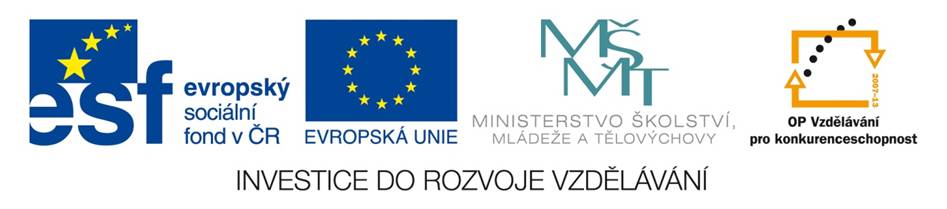 1.	Co je to ekosystém?A)	soubor abiotických podmínekB)	společenstvo organizmů a abiotických podmínekC)	společenstvo různých druhů organizmů2.	Jaké vztahy známe v populacích?A)	útočení, konzumace, neutralismusB)	konkurence, predace, parazitismusC)	ochrana, symbióza, destrukce3.	Co je biocenóza neboli společenstvo?A)	soustava jedinců stejného druhu žijících v určitém časeB)	soustava jedinců různých druhů žijících v určitém čase a určitém prostředíC)	soustava jedinců dvou druhů žijících v určitém prostředí4.	Jak souhrnně nazýváme škodlivé látky, které se do ovzduší dostávají např. průmyslovou produkcí? 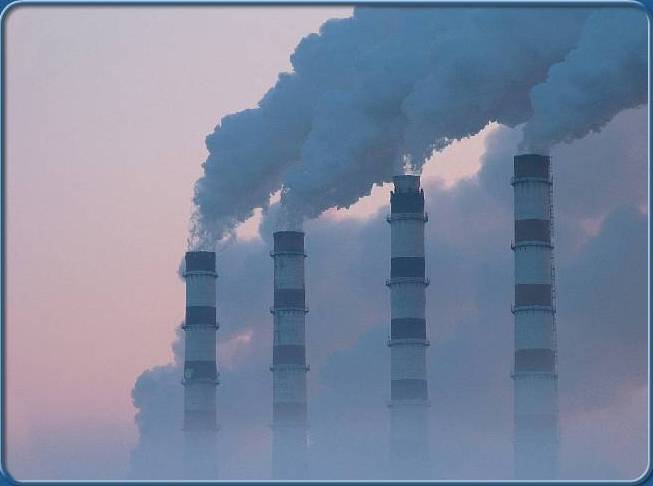 A)	plynyB)	emiseC)	výpary5.	Která z odpovědí uvádí biogenní prvky?A)	N, P, S, Ca, K, N, Cl, MgB)	Fe, Mo, Ni, P, SC)	Ca, P, N, Mo, S, I, Cl6.	Jak se nazývá jev, kdy zvýšené množství oxidu uhličitého brání vyzařování tepelné energie ze Země?A)	zvýšená radiaceB)	fotosyntézaC)	skleníkový efekt7.	Jaká je taxonomie ohrožených jedinců?A)	vymizelí, kriticky ohrožení, vzácní, zachránění, vyžadující další pozornostB)	vymřelí, ohrožení, vzácní, rozšíření, nevyžadující pozornostC)	vymizelí, vzácní, neohrožení, přemnožení8.	Jak je charakterizována symbióza mezi populacemi?A)	vztah vzájemně omezujícíB)	jedna žije na úkor jinéC)	vztah vzájemně prospěšný9.	Jaké je současné složení atmosféry?A)	51,3% kyslíku, 3% oxidu uhličitého, 10% vzácných plynů, 35,7% dusíkuB)	71% kyslíku, 19% dusíku, 1,5% oxidu uhličitého, 15% vzácných plynůC)	78% dusíku, 21% kyslíku, 0,03% oxidu uhličitého, 0,97% vzácných plynů a páry10.	Který bioindikátor je zachycen na obrázku? (pro zvětšení náhledu klikni na obrázek)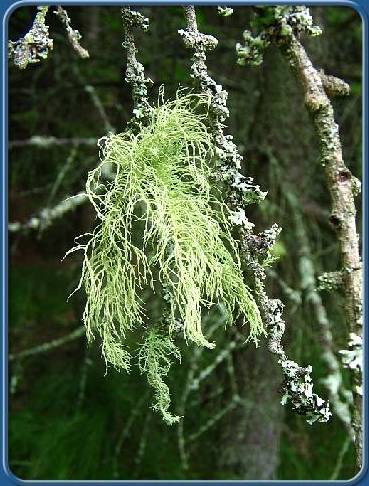 A)	podhoubí hubB)	lišejníkC)	vodní řasa